FATYM Vranov nad Dyjí, Náměstí 20, 671 03 Vranov nad Dyjí; 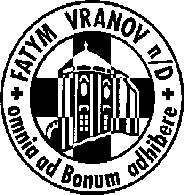 515 296 384, email: vranov@fatym.com; www.fatym.comBankovní spojení: Česká spořitelna č.ú.:1580474329/080023. 9. dvacátá pátá neděle v mezidobí 7,30 Štítary – mše svatá  s poděkováním za úrodu7,30 Vratěnín – mše svatá9,00 Plenkovice –  mše svatá s poděkováním za úrodu9,15 Vranov –  mše svatá 10,15 Olbramkostel – mše svatá s poděkováním za úrodu11,11 Lančov – mše svatá11,30 Šumná – mše svatá24. 9. pondělí 25. týdne v mezidobí – sv. Gerard16,00 Vratěnín – mše svatá 25. 9. úterý 25. týdne v mezidobí – sv. Kleofáš14,30 Uhečice – ubytovna – nad Biblí; 16,00 mše svatá18,06 Štítary – mše svatá 26. 9. středa sv. Kosmy a Damiána, mučedníků7,30 Olbramkostel – mše svatá17,00 Šumná – svatá půlhodinka 18,00 Lančov – mše svatá19,00 Vranov – fara – nad Biblí27. 9. čtvrtek památka sv. Vincence z Paula, kněze17,00 Vranov – mše svatá18,00 Šumná – mše svatá 28. 9. pátek slavnost sv. Václava, mučedníka, hl. patrona českého národa – doporučený svátek  8,00 Vranov – mše svatá16,30 Olbramkostel – mše svatá18,00 Plenkovice – mše svatá18,06 Štítary – mše svatá29. 9. sobota svátek sv. Michaela, Gabriela a Rafaela, archandělů Moravská automobilová pouť do Jeníkova - cca 12,00 mše svatá30. 9. dvacátá šestá neděle v mezidobí 7,30 Štítary – mše svatá – adorační den, 14,30 ukončen svátostným požehnáním7,30 Vratěnín – mše svatá s poděkováním za úrodu9,00 Plenkovice –  mše svatá 9,15 Vranov –  mše svatá s poděkováním za úrodu; Křest10,15 Olbramkostel – mše svatá 11,11 Lančov – mše svatá s poděkováním za úrodu11,30 Šumná – mše svatáHeslo: Ježíš žije – blízko ti je.30. 9. bude poděkování za úrodu ve Vranově, Vratěníně a Lančově, 29. 9. Moravská automobilová pouť k Panně Marii Jeníkovské – hlaste se u o. Nika nebo u s.k. Táni 731 40 27 48 kvůli počtu míst v autech, 30. 9. Adorační den ve Štítarech, 1.10. ve Vranově; 2. 10. Vranov v 19,00 – koncert varhaníka Ondřeje Muchy